I.C. SAN FRANCESCO DI ORNAVASSO (VB)Nome dell'attività: EAS     L'arancio sempreverde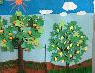 Breve descrizione dell'attività: Episodio di Apprendimento SituatoLavoro di gruppo in classe Prima della Scuola Primaria di Ghiffa: durata tre ore.A partire dalla visita guidata al Parco degli Agrumi di Cannero, e da un'attività di approfondimento sul tema, sono stati proposti testi narrativi con immagini e testi informativi.L'attività è finalizzata alla lettura di immagini e testi, alla comprensione e alla produzioneDocumenti di programmazione:  scheda di programmazione.doc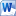 Materiali:  immagini, storia, il llessico e le schede degli agrumi con le immagini .zip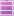 Griglie di osservazione:  scheda di osservazione.docStrumenti di misurazione del profitto:  verifica della competenza di lettura e comprensione.docx